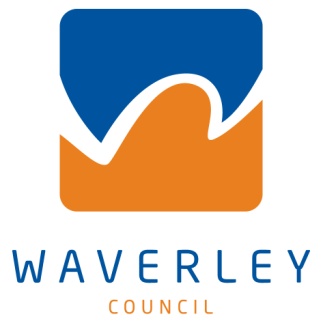 Waverley Council Small Grants ProgramReport Form Environmental ProjectsPlease return this form within a month of completing your project to Julie Jenkinson at smallgrants@waverley.nsw.gov.auIf you have a photo illustrating your project that we can share with the broader community, please attach it as a JPEG.  We also need a ‘photo release’ form signed by the people in the photo, that indicates they are happy for it to be published.Thank you! Contact informationContact informationName of Grant RecipientYour nameYour position Best phone contactE-mailYour Small Grant ProjectProject titleGrant amount receivedMonth & year grant was receivedDate of this reportDescribe the project Council’s grant funds helped you to implementWhat did you do, where and when? Did your project involve any partners?  Name them and describe their role in helping to implement the project.  Add rows if neededDid your project involve any partners?  Name them and describe their role in helping to implement the project.  Add rows if neededProject PartnerRole/ Contribution to the projectDescribe how you met the project objectives and goals as stated in your application.Add rows if neededDescribe how you met the project objectives and goals as stated in your application.Add rows if neededObjective/ GoalReportWhat are the results of your project evaluation?How did you spend Council’s grant funds? Add rows as neededHow did you spend Council’s grant funds? Add rows as neededHow did you spend Council’s grant funds? Add rows as neededHow did you spend Council’s grant funds? Add rows as neededItem of expenditureCouncil GrantOther SourcesTotalTotal How did you promote your project?How was Council’s support acknowledged in your project activitiesDo you have any feedback on Council’s Small Grants Program – things that worked well for you or things you think we can improve?